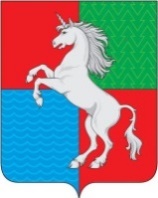 СОВЕТ ДЕПУТАТОВГОРОДСКОГО ОКРУГА ГОРОД ВЫКСАНИЖЕГОРОДСКОЙ ОБЛАСТИРЕШЕНИЕот 30.08.2022											№ 77О награждении Почетной грамотойгородского округа город Выкса Нижегородской области Рассмотрев представления главы местного самоуправления городского округа город Выкса Нижегородской области В.В. Кочеткова Совет депутатов р е ш и л:За добросовестный труд по обеспечению санитарно-эпидемиологического благополучия населения и защиты прав потребителей, высокий профессионализм, значительный вклад в социально-экономическое развитие городского округа город Выкса Нижегородской области, и в связи со 100-летием образования государственной санитарно-эпидемиологической службы России наградить Почетной грамотой городского округа город Выкса Нижегородской области:- Баранову Анжелу Сергеевну – главного специалиста-эксперта территориального отдела Управления Роспотребнадзора по Нижегородской области в городском округе город Выкса, Вознесенском районе, городском округе город Кулебаки, городском округе Навашинский;- Боброву Марину Николаевну – заместителя начальника территориального отдела Управления Роспотребнадзора по Нижегородской области в городском округе город Выкса, Вознесенском районе, городском округе город Кулебаки, городском округе Навашинский;- Липкову Ольгу Викторовну – ведущего специалиста-эксперта территориального отдела Управления Роспотребнадзора по Нижегородской области в городском округе город Выкса, Вознесенском районе, городском округе город Кулебаки, городском округе Навашинский;- Плаксину Наталью Артемьевну – главного специалиста-эксперта территориального отдела Управления Роспотребнадзора по Нижегородской области в городском округе город Выкса, Вознесенском районе, городском округе город Кулебаки, городском округе Навашинский;- Удалову Ольгу Петровну – врача-бактериолога отдела лабораторного обеспечения филиала федерального бюджетного учреждения здравоохранения «Центр гигиены и эпидемиологии в Нижегородской области в городских округах город Выкса, город Кулебаки, городском округе Навашинский, Вознесенском районе».Председатель Совета депутатов						Д.В. Махров